Сценарий развлечения по ЗОЖ «Мы — витаминки» во второй младшей группеВоспитатель: Мельникова Анна АлександровнаЦель: Формирование у детей дошкольного возраста потребности к здоровому образу жизни.Задачи:1. Закреплять представления детей о пользе овощей и фруктов в жизни человека.2. Закрепить представления о наличии витаминов в овощах, фруктах и продуктах питания3. Воспитывать стремление поддерживать и укреплять свое здоровье.Оборудование: 2 мяча, 2 обруча, кубики, маленькие мячики, большая корзина, 2 маленькие корзины, 2 киндер- яйца, 2 ложки, туннель, 2 ведерка.Ход развлечения.Воспитатель: Здравствуйте ребята! Я очень рада видеть вас всех сегодня такими здоровыми и красивыми. Молодцы! А какое настроение у вас сегодня!Дети: Хорошее, веселое, бодрое, радостное.Воспитатель: Сегодня мы собрались здесь, чтобы поговорить о витаминах. Какие бывают витамины, где они содержатся и какую пользу приносят организму человека.Готовы.Для начала я приглашаю вас поиграть в игру «Будьте здоровы», вставайте все в круг. (Пока звенит бубен, нужно передавать мяч по кругу, как только бубен стих, тот у кого остался в руках мяч, желает всем здоровья).Входит Витаминка: Здравствуйте, ребята! Все здоровы? Никто не чихает? Отлично! Я слышал, что у вас витаминный праздник. Кто-нибудь из вас принимал витамины? Витамины делают наш организм крепким и здоровым, не поддающийся болезням. Но витамины бывают не только в таблетках, они еще растут на ветках. Очень много витаминов содержится в ягодах, фруктах, овощах.Подвижная игра « Фрукты – овощи».Воспитатель: называет фрукты – дети поднимают руки, овощи – приседают.Витаминка: Молодцы, все верно отгадали!У меня арбуз большой, 
Превратился в мячик он,Поиграть он с вами хочет,И в кружок  всех встать вас просит!!!Подвижная игра «Мой веселый, звонкий мяч».Витаминка: У меня на грядке выросли загадки, а отгадки — в моей корзине. Слушайте внимательно, найдите обязательно (Витаминка загадывает загадки, дети отгадывают, затем находят отгаданный овощ в корзине и достают его).Сидит девица в темнице
А коса на улице. (морковь)Все зовут его синьор
Это – красный…(помидор)Летом на грядке – зеленый,
А зимой в бочке — соленый. (огурец)Круглое, румянное, я расту на ветке,Любят меня взрослые и маленькие детки. (яблоко)В земле сидит дед,
Во сто шуб одет.
Кто его раздевает,
Тот слёзы проливает.
(Лук)Этот вкусный желтый плод,К нам из Африки плывет,Обезьянам в зоопарке,Пищу круглый год дает. (Банан)Витаминка: Какие молодцы!Витаминка: молодцы ребята, а как вы думаете, овощи и фрукты полезны? А давайте мы из них сварим борщ и компот.                                        Игра «Свари обед»Дети делятся на две команды по 4 чел. Напротив каждой  команды сидит мама с кастрюлей. Посреди зала стоит корзина с овощами и фруктами, дети по очереди подбегают к корзине, берут нужный фрукт или овощ и несет маме в кастрюлю (одна команда варит компот другая борщ).Воспитатель: Ребята, вы наверное устали, предлагаю немного отдохнуть.Динамическая пауза: «Овощи»В огород пойдем,                   Маршируют на месте.Урожай соберем.                    Идут по кругу, взявшись за руки.Мы морковки натаскаемИ картошки накопаем.Срежем мы кочан капусты.              Имитируют, как срезают, таскают, копают.Круглый, сочный, очень вкусный.    Показывают руками, головою покачают, Щавеля нарвем немножко "Рвут".И вернемся по дорожке.                  Идут по кругу, взявшись за руки.Витаминка: Очень хорошо вы выполнили минутку отдыхаВитаминка: А теперь предлагаю поиграть: Игра - эстафета «Витаминка»
Дети строятся в 2 колонны, напротив каждой команды полоса препятствий (кегли), в конце которой стоит  ведёрко. Обходя препятствия,  необходимо донести в руке ложку с  витаминкой («киндер-сюрприз»), опустить в ведёрко, вернуться по прямой бегом  к команде и передать ложку следующему участнику.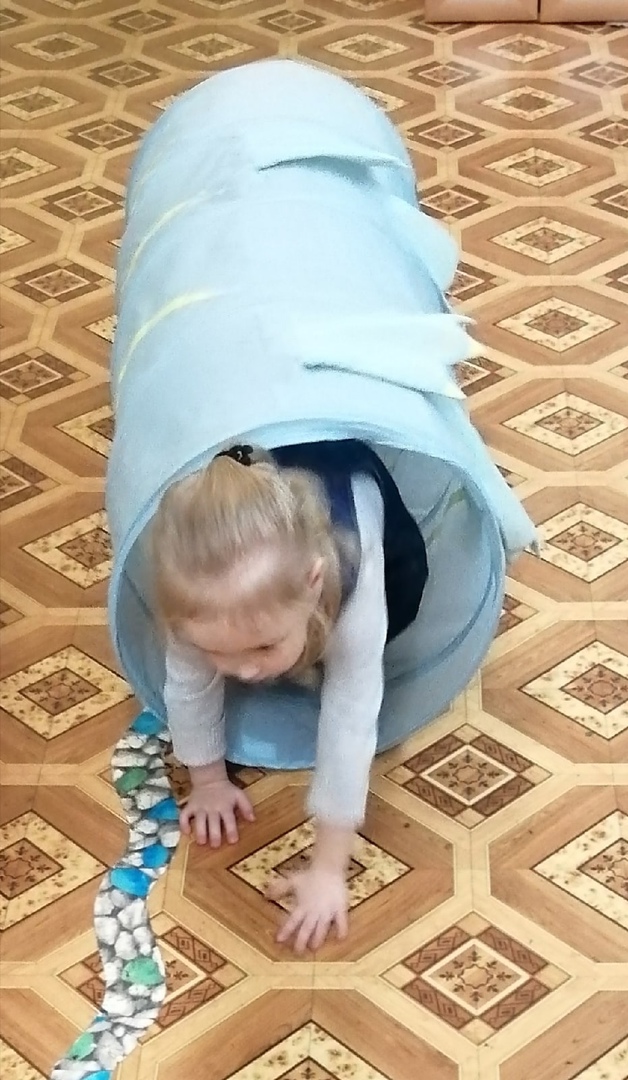 Витаминка: 
День сегодняшний чудесный,
Не растает без следа.
Я весёлый праздник этот,
Не забуду никогда!
Спасибо вам ребята, мне с вами было так интересно.Я с вами прощаюсь.
Вам желаю не лениться,
Физкультурой заниматься,
Витаминами питаться.
Пить лишь соки и нектары,
Есть арбузы и бананы.
Яблоки, изюм и киви,
Манго сладкое и дыни,
Не болейте, улыбайтесь,
Быть здоровыми старайтесь! 
(детям раздаются витамины).